MH-3: Nuevo transmisor de presión para la maquinaria móvilBarcelona, Diciembre 2015. El nuevo transmisor de presión OEM, modelo MH-3, para aplicaciones en la maquinaria móvil destaca por una electrónica más potente. El sucesor del exitoso modelo MH-2, ofrece un ajuste de los límites de la señal y la función de diagnóstico. El ajuste de los límites de la señal elimina los picos de presión causados, por ejemplo, por válvulas de acción rápida. La función de diagnosis permite la detección de errores basados en una señal de salida previamente definida. El nuevo MH-3 ofrece el mismo diseño de su antecesor y su destacada solidez. Debido a su caja en PBT muy robusto este instrumento resiste vibraciones, picos de presión (sistema CDS) y cambios bruscos de temperatura. El sensor de película delgada, herméticamente soldado, es adecuado para rangos de 0…40 bar hasta 0…600 bar y realiza las mediciones con elevada estabilidad a largo plazo con una exactitud hasta 1,0% del span. Caracteres: 981Referencia MH-3Fabricante:WIKA Alexander Wiegand SE & Co. KGAlexander-Wiegand-Straße 3063911 Klingenberg/GermanyTel. +49 9372 132-0Fax +49 9372 132-406vertrieb@wika.comwww.wika.deFoto WIKA:Nuevo transmisor de presión MH-3 para la maquinaria móvil. 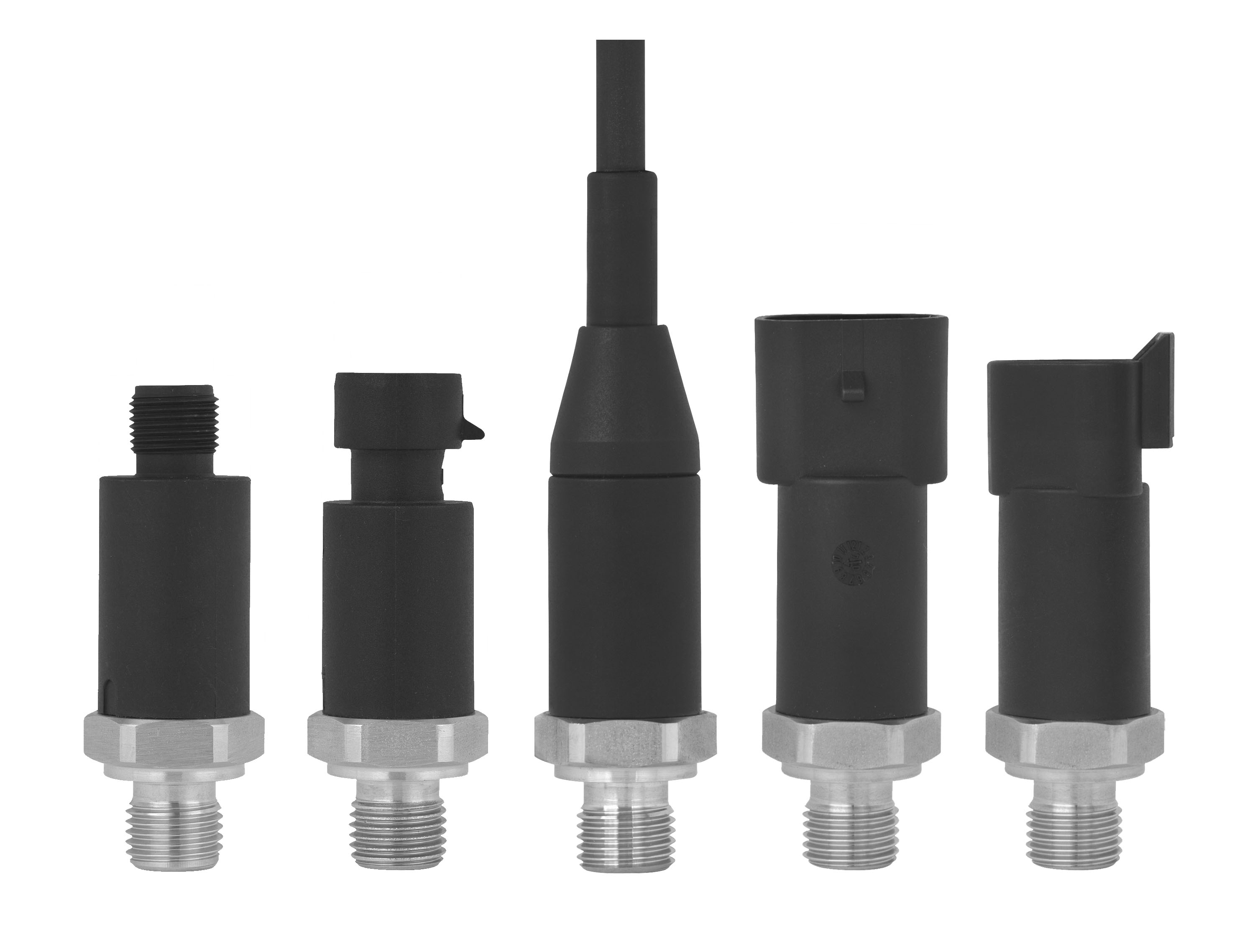 Redacción:Chassan Jalloul Marketing ServicesJosep Carner 11-1708210 SabadellTel. +34 933 938 669chassan.jalloul@wika.comwww.wika.esNota de prensa WIKA 22/2015